ZÁKLADNÍ ŠKOLAJANA VÁCLAVA STICHA - PUNTAŽEHUŠICE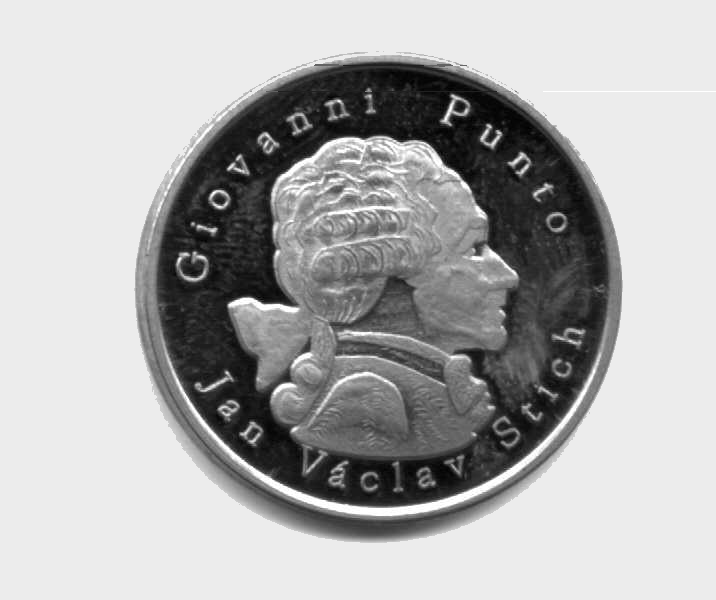 VNITŘNÍ ŘÁD ŠKOLNÍHO KLUBU							Č.j.: ŠK-1/2021Obsah: Úvodní ustanovení ………………………………………………………………......3Činnost školního klubu ………………………………………………………...……3Kritéria přijímání …………………………………………………………………....3Úplata za vzdělávání v ŠK ……………………………………………………….…4Organizace a provoz školního klubu ………………………………………………..5Režim školního klubu ………………………………………………………..……10Dokumentace ………………………………………………………………….......11Závěrečné ustanovení ……………………………………………………………..11I. ÚVODNÍ USTANOVENÍVnitřní řád školního klubu byl zpracován v souladu s § 30 odst. 1 zákona č. 561/2004 Sb., o předškolním, základním, středním, vyšším odborném a jiném vzdělávání, ve znění pozdějších předpisů, a s vyhláškou č. 74/2005 Sb., o zájmovém vzdělávání, ve znění pozdějších předpisů.II. ČINNOST ŠKOLNÍHO KLUBU1. Charakteristika a poslání školního klubu1.1. Školní klub se ve své činnosti řídí zejména vyhláškou č. 74/2005 Sb., o zájmovém vzdělávání, ve znění pozdějších předpisů. Školní klub tvoří ve dnech školního vyučování mezistupeň mezi výukou ve škole a výchovou v rodině. Školní klub není pokračováním školního vyučování, má svá specifika, která ho odlišují od školního vyučování. Hlavním posláním školního klubu je zabezpečení zájmové činnosti, odpočinku a rekreace účastníků, částečně také dohledu nad účastníky.1.2. Činnost klubu je určena přednostně pro žáky druhého stupně základní školy. K docházce mohou být přijati i žáci prvního stupně základní školy, pokud nejsou přijati do školní družiny. Činností vykonávaných klubem se mohou účastnit i účastníci, kteří nejsou přijati k pravidelné denní docházce. Klub může vykonávat činnost pro účastníky nebo účastníky a jejich zákonné zástupce i ve dnech pracovního volna. Docházka do ŠK může být nepravidelná (polední přestávky a odpolední aktivity) nebo pravidelná.1.3. Školní klub poskytuje zájmové vzdělávání žáků jedné školy. 1.4. Školní klub vykonává činnost ve dnech školního vyučování a o školních prázdninách. Po projednání se zřizovatelem může ředitel školy přerušit činnost klubu v době školních prázdnin. 1.5. Školní klub může vykonávat činnosti pro účastníky, nebo účastníky a jejich zákonné zástupce, i ve dnech pracovního volna. 1.6. Školní klub organizuje zájmové vzdělávání pro účastníky přihlášené k pravidelné i nepravidelné denní docházce. 1.7. Činnost školního klubu se uskutečňuje především      - příležitostnou výchovou, vzdělávací, zájmovou a tematickou rekreační činností         nespojenou s pobytem mimo místo, kde právnická osoba (škola) vykonává činnost        školského zařízení pro zájmové vzdělávání,      - pravidelnou výchovnou, vzdělávací a zájmovou činností,      - využitím otevřené nabídky spontánních činností. 1.8. Školní klub umožňuje účastníkům odpočinkové činnosti a přípravu na vyučování. III. KRITÉRIA PRO PŘIJÍMÁNÍ DO ŠKLNÍHO KLUBUObecná ustanovení Kritéria pro přijetí dětí do školního klubu jsou v souladu s vyhláškou MŠMT 
  č. 74/2005 S., o zájmovém vzdělávání, ve znění pozdějších předpisů. Kapacita školního klubu je 25 účastníků.  Děti budou přijímány do naplnění stanovené kapacity.  Účastníci jsou umístěni do 1 oddělení.  O přijímání žáků do školního klubu rozhoduje ředitel školy na základě vyplněné písemné přihlášky a splněných kritérií pro přijetí. Na docházku do školního klubu není právní nárok. 2. Kritéria přijetí ZŠ J. V. Sticha - Punta Žehušice Do školního klubu budou přijímáni přednostně účastníci z II. stupně základní školy; k docházce mohou být přijati i účastníci z I. stupně, pokud nejsou přijati do školní družiny a pokud oddělení nedosáhlo limitního počtu..Přednostně budou přijímáni: Žáci-účastníci dojíždějící, kteří navštěvují zájmové kroužky či mají odpolední vyučování Žáci-účastníci plně zaměstnaných zákonných zástupců (škola může požadovat potvrzení o zaměstnání) Žáci-účastníci, jejichž mladší sourozenec je přijat do školního klubu.Dále budou přijímáni ostatní účastníci s celotýdenní docházkou, poté ostatní účastníci. Do školního klubu nemusí být přijat účastník, který: řádně a včas neplatil v minulých letech poplatky za školní klub, závažným způsobem porušil školní řád či vnitřní řád školní družiny, děti zákonných zástupců na MD, RD, případně nezaměstnaných zákonných zástupců.. Ve výjimečných případech řeší žádosti o přijetí účastníka ředitel školy individuálně.2.6. Přihlášku do ŠK pro školní rok 2022/2023 je možné vyzvednout v ŠD u A.  Vilišové  
od 2. 5. 2022 do 13. 5. 2022  nebo ji lze vytisknout z webových stránek školy. Termín pro odevzdání řádně vyplněných přihlášek pro přijetí je od 16. 5. 2022 do 31. 5. 2022. Přihlášky musí být doloženy potvrzením o zaměstnání zákonných zástupců. Na neúplné žádosti a žádosti došlé po termínu nebude brán zřetel. Číselný seznam přijatých účastníků bude zveřejněn na stránkách školy nejpozději do 30. 6. 2022. Zákonní zástupci budou informování také e-mailem nebo telefonicky.IV. ÚPLATA ZA VZDĚLÁVÁNÍ VE ŠKOLNÍM KLUBU1. Výše úplaty1. Výši úplaty stanoví ředitel základní školy vždy na období školního roku a zveřejní ji na informační tabuli základní školy nejpozději do 30. června předcházejícího školního roku. 
V případě přijetí účastníka k zájmovému vzdělávání v průběhu školního roku oznámí ředitel základní školy stanovenou výši úplaty zákonnému zástupci při přijetí účastníka.
2. Měsíční výše úplaty je stanovena:na 100 Kč měsíčně za jednoho účastníka při docházce do 13:00na 150 Kč měsíčně za jednoho účastníka při docházce do 16:00pokud účastník dochází do školního klubu pouze v určité dny, je výše úplaty stanovena poměrnou částkou takto:na 50 Kč měsíčně za jednoho účastníka při docházce jeden den v týdnuna 75 Kč měsíčně za jednoho účastníka při docházce dva dny v týdnuna 100 Kč měsíčně za jednoho účastníka při docházce tři dny v týdnuna 125 Kč měsíčně za jednoho účastníka při docházce čtyři dny v týdnu2. Placení úplaty1.1. Úplatu platí zákonní zástupci nebo jiní zákonní zástupci účastníka (dále jen „plátce“) zařazeného do školní družiny.2.2. Úplata je vybírána ve dvou splátkách za období září až prosinec a leden až červen.2.3. Úplata je splatná v hotovosti v základní škole u vychovatelky školního klubu do 15. září pro první období daného školního roku a do 15. ledna pro druhé období daného školního roku.3. Osvobození od placení úplatyŘeditel školy může snížit nebo od úplaty osvobodit na základě písemné žádosti zákonných zástupců žáka-účastníka, jestliže
a) účastník nebo jeho zákonný zástupce je příjemcem opakujících se dávek pomoci v hmotné nouzi podle zákona o pomoci v hmotné nouzi (§ 4 odst. 2 zákona č. 111/2006 Sb., o pomoci 
v hmotné nouzi),b) účastníkovi nebo jeho zákonnému zástupci náleží zvýšení příspěvku na péči podle zákona o sociálních službách (§ 12 odst. 1 zákona č. 108/2006 Sb., o sociálních službách), c) účastník svěřený do pěstounské péče má nárok na příspěvek na úhradu potřeb dítěte podle zákona 401/2012 Sb., kterým se mění zákon o sociálně právní ochraně dětí (§ 47 zákona č. 401/2012 Sb.).
V. ORGANIZACE A PROVOZ ŠKOLNÍHO KLUBU 1. Přihlašování, odhlašování žáka -účastníka1.1. Ve školním klubu je určena vychovatelka, která zajišťuje přihlašování a odhlašování účastníků, vybírání poplatků, předávání informací zákonným zástupcům, vyřizování námětů a stížností.1.2. O přijetí účastníka k činnosti klubu ve formě pravidelné výchovné, vzdělávací a zájmovou činnosti a další podobné činností spojenou s pobytem mimo školu se rozhoduje na základě písemné přihlášky. Součástí přihlášky k pravidelné výchovné, vzdělávací a zájmové činností je písemné sdělení zákonných zástupců účastníka o rozsahu docházky.1.3. Činnost školního klubu je určena přednostně pro žáky druhého stupně, k docházce však mohou být přijati i žáci prvního stupně základní školy, pokud nejsou přijati do školní družiny a pokud oddělení nedosáhlo limitního počtu účastníků. 1.4. Činností klubu se mohou zúčastňovat i účastníci nezařazeni do klubu, pokud se činností klubu neúčastní plný počet zařazených účastníků - např. dočasné umístění žáků z vyšších tříd, pokud to vyžaduje organizace výuky (dělené vyučovací hodiny, přerušení výuky, apod.). 1.5. Odhlášení účastníka z docházky do školního klubu (dále jen ŠK) oznámí zákonní zástupci písemnou formou vychovatelce ŠK. 1.6. Pokud účastník narušuje soustavně vnitřní řád a činnost školního klubu, může být rozhodnutím ředitele z klubu vyloučen. Ředitel školy může rozhodnout o vyloučení účastníka ze školního klubu, pokud tento účastník soustavně nebo nějakým významným projevem porušil kázeň a pořádek, ohrožuje zdraví a bezpečnost ostatních nebo z jiných zvláště závažných důvodů. Rozhodnutí o vyloučení ze ŠK sdělí ředitel školy zákonným zástupcům účastníka písemně s patřičným zdůvodněním. 2. Provoz školního klubu 2.1. Provozní doba ŠK : PO 	12.10 - 16.00 hod. ÚT 	12.10 - 16.00 hod. ST 	12.10 - 16.00 hod. ČT 	12.10 - 16.00 hod. PÁ 	12.10 - 16.00 hod. 2.2. V době prázdnin nebo mimořádného volna je činnost ŠK zajištěna, pokud počet přihlášených účastníků není nižší než 8. 2.3. Výchovně vzdělávací práce a další činnosti ve školním klubu probíhají podle rozvrhu činností a režimu, který schvaluje ředitel školy. 2.4. Vyučovací jednotka ve výchovně vzdělávací práci ŠK je 60 minut. 2.5. Místnost ŠK je v prvním patře základní školy (č. 125). 2.6. K činnosti ŠK je možné využívat tělocvičnu, multimediální učebnu, školní hřiště a další uvolněné učebny. 2.7. Počet oddělení: 1. 2.8. Naplňování oddělení: oddělení školního klubu se naplňuje nejvýše do počtu 25 účastníků, nejvyšší počet účastníků na 1 pedagogického pracovníka je 25 účastníků denně přítomných - limit pro počet je dán velikostí učebny a mírou bezpečnosti účastníka v provozu oddělení. 2.9. Pro činnost ŠK platí stejná ustanovení o BOZ jako ve školním řádu.  Účastníci přihlášení do ŠK jsou poučeni o BOZ a záznam o poučení je uveden v „Přehledech výchovně vzdělávací práce pro školní klub“.2.10.	Na začátku školního roku provede vychovatelka poučení účastníků o chování a bezpečnosti při pobytu ve školní budově, prostorách klubu a školní jídelny, šatnách, tělocvičně, při akcích, které se konají mimo školu. Toto poučení provede vychovatelka také před každou mimoškolní akcí, na které jsou účastníci organizovaně přítomni a před každými prázdninami. Toto poučení zapíše do „Přehledu …“. Dále seznámí účastníky s vnitřním řádem a řádem školního klubu, poučí je o úrazech a jejich prevenci a poučení zapíše do „Přehledu ….“.2.11. Účastník nesmí do ŠK přinášet věci, které ohrožují zdraví a bezpečnost, větší částky peněz nebo cenné věci. Ztrátu osobních věcí účastník neprodleně oznámí vychovatelce. 2.12. Účastníci se během pobytu ve školním klubu pohybují klidně, neběhají po chodbách, nevyklání se z oken, nevyhazují z oken žádné předměty, a bez souhlasu vychovatelky neopouštějí oddělení. V budově školy nesmějí sami vstupovat do prostor, které jim nejsou určeny a bez doprovodu zaměstnance školy tam, kde by mohlo dojít k ohrožení jejich zdraví. Na WC dávají pozor při mytí rukou, aby nerozstřikovali vodu po podlaze.2.13.Účastníkům je přísně zakázáno manipulovat s elektrickými spotřebiči.2.14.Pokud se během pobytu ve školním klubu stane úraz, účastníci ho neprodleně nahlásí vychovatelce. Ta provede příslušná opatření, oznámí tento úraz zákonným zástupcům a zapíše ho do Knihy úrazů. Pokud dojde při pobytu v ŠK ke zhoršení zdravotního stavu dítěte, oznámí to ihned vychovatelce, která situaci vyřeší a informuje zákonné zástupce.2.15. Pro zajištění bezpečnosti účastníků zájmového vzdělávání je vstup do školní budovy vybaven systémem tzv. „elektronického vrátného“.2.16. U vycházek a akcí pořádaných mimo školu při zajištění bezpečnosti účastníků postupujeme v souladu s ustanoveními metodické pokynu MŠMT č.j.: 37014/2005-25. Dohled zajišťujeme vždy pedagogickým pracovníkem školy, v nutném případě jiným zaměstnancem školy.3. Docházka do ŠK 3.1. Docházka účastníků do ŠK je dobrovolná. Za účastníka, který se nedostavil do ŠK, pedagog neodpovídá. 3.2. V odpoledním provozu vstupují účastníci do provozu ŠK od 12.10. 3.3. Účastník vstupuje do činností ŠK v nahlášeném režimu, který je uveden zákonným zástupcem na zápisovém lístku. 3.4. Uvolnění z denní činnosti ŠK je možné jen na základě písemného sdělení zákonného zástupce nebo osobním vyzvednutím účastníka. 3.5. Účastníci ze ŠK odcházejí v doprovodu zákonných zástupců či sami dle údajů uvedených na zápisovém lístku. 3.6. Do odpoledního provozu ŠK účastníci přicházejí sami. V případě nepřítomnosti vychovatelky ŠK plní učitel funkci pedagogického dohledu nad účastníky ŠK. 3.7. Při nevyzvednutí účastníka zákonným zástupcem z činnosti ŠK do konce stanovené provozní doby ŠK má vychovatelka přístup k telefonu. Dle telefonické domluvy se zákonnými zástupci vyčká s účastníkem až do příchodu rodičů či daného zástupce. Není-li nikdo ze zákonných zástupců či uvedených kontaktních osob k zastižení, sdělí situaci ředitelce školy, event. policii. 4. Pravidla chování účastníků při činnostech ŠK Práva účastníků:- účastnit se zájmového vzdělávání ve školním klubu- právo na slušné zacházení ze strany všech zaměstnanců školy - na ochranu před jakoukoli formou diskriminace a násilí - právo na vzdělání a svobodu myšlení, projevu, shromažďování, náboženství - na odpočinek a volný čas a dodržování základních psychohygienických podmínek - na ochranu před informacemi, které by ohrožovaly jejich mravní a rozumovou výchovu - na ochranu před sociálně patologickými jevy - na respektování jejich soukromí i soukromí života jejich rodiny - právo být seznámeni se všemi předpisy se vztahem k jeho pobytu a činnosti ve školním klubuPovinnosti účastníků:plnit pokyny pedagogických pracovníků vydaných v souladu s právními předpisy a školním nebo vnitřním řádemchovat se slušně k dospělým i jiným žákům školy, dbát pokynů pedagogických a provozních pracovníků,nesmí opouštět školní klub bez vědomí vychovatelkymají povinnost řádně docházet do školního klubupovinnost dodržovat školní řád, vnitřní řád ŠK, řád školní jídelny, dále předpisy a pokyny  školy k ochraně zdraví a bezpečnosti, s nimiž byli seznámeni,udržovat pořádek v prostorách školního klubu, v šatnách, chodit vhodně a čistě upraveni a oblečeni s ohledem na plánované činnosti chránit a úmyslně nepoškozovat školní majetek, vybavení ŠKchránit zdraví své i ostatních účastníků; jsou jim zakázány všechny činnosti, které jsou zdraví škodlivé (např. kouření, pití alkoholických nápojů, zneužívání návykových a zdraví škodlivých látek)komunikovat se všemi dospělými, se kterými přijdou do styku, slušnou formou,informovat školské zařízení o změně zdravotní způsobilosti, zdravotních obtížích nebo o jiných závažných skutečnostech, které by mohly mít vliv na průběh vzdělávání,oznamovat údaje, které jsou podstatné pro průběh vzdělávání nebo bezpečnost účastníka a změny v těchto údajích4.3. Každý úraz nebo vznik škody, ke kterému došlo v souvislosti s činností ŠK hlásí bez zbytečného odkladu. Úraz ihned hlásí vychovatelka vedení školy a vyplní záznam do knihy úrazů. Ošetření a vyplnění záznamů zajišťuje ten pracovník, který byl jeho svědkem nebo který se o něm dozvěděl první.4.4. Doporučujeme nenosit do ŠK  předměty, které nesouvisí se zájmovými činnostmi klubu a mohly by ohrozit zdraví a bezpečnost jeho nebo jiných osob.4.5. K hrám, hračkám, knihám atd. se účastníci chovají ohleduplně a šetrně. Úmyslné poškození nebo zničení herního zázemí či vybavení nahradí, event. opraví či nahradí zákonní zástupci. 4.6. Do hodnocení a klasifikace chování žáka-uúčastníka se započítávají i projevy chování v činnostech ŠK – platí i zde ustanovení vyhlášky o základní škole. 4.7. Pokud účastník soustavně narušuje činnosti ŠK, opakovaně porušuje vnitřní řád ŠK a školní řád, může být z rozhodnutí ředitele školy z docházky do ŠK vyloučen. 5. Práva a povinnosti zákonných zástupců5.1. Zákonní zástupci mají právo:a) na informace o průběhu a vzdělávání žáka-účastníka v ŠKb) na informace o ŠK podle zákona č. 106/1999 Sb., o svobodném přístupu k informacímc)vyjadřovat se ke všem rozhodnutím týkajících se podstatných záležitostí vzdělávání účastníka5.2. Povinnosti zákonných zástupců:a) zajistit, aby účastník docházel do ŠKb) na ředitele školy učiněné prostřednictvím vychovatelky ŠK se osobně účastnit projednání závažných otázek týkajících se vzdělávání a chování účastníkac)informovat ŠK o zdravotní způsobilosti žáka-účastníka a případných změnách zdravotní způsobilosti.Vzájemný vztah účastníků a zaměstnanců školy6.1.	Účastníci jsou během pobytu ve školním klubu povinni respektovat jakéhokoliv zaměstnance školy.6.2. Všichni účastníci vzdělávacího procesu (žáci, pedagogičtí pracovníci, ostatní zaměstnanci školy i zákonní zástupci žáků-účastníků) mají právo na respekt a slušné chování druhé strany a povinnost při jednání dodržovat vnitřní řád školního klubu a další předpisy, které se vztahují ke vzdělávacímu procesu.6.3. Všichni účastníci a zaměstnanci školy dbají na dodržování základních společenských pravidel a pravidel slušného chování a dbají na udržování pořádku a čistoty ve všech prostorách školy.6.4. Pedagogičtí pracovníci školy vydávají účastníkům a zákonným zástupcům pouze takové pokyny, které bezprostředně souvisejí s plněním školního vzdělávacího programu, školního řádu a dalších nezbytných organizačních opatření.6.5. Všichni zaměstnanci školy chrání účastníky před všemi formami špatného zacházení. Dbají, aby účastníci nepřicházeli do styku s materiály a informacemi pro ně nevhodnými. Nevměšují se do soukromí účastníků. Zjistí-li skutečnosti podle § 6 Zákona č. 359/1999 Sb., ve znění pozdějších předpisů (např. neplnění povinností plynoucích z rodičovské zodpovědnosti, zneužívání práva zákonného zástupce, zahálčivý nebo nemravný život…)  jsou povinni tyto skutečnosti oznámit příslušným orgánům.7. Bezpečnost a ochrana zdraví účastníků ŠK, ochrana účastníků před sociálně patologickými jevy a před projevy diskriminace, nepřátelství nebo násilí7.1. Bezpečnost a ochranu zdraví účastníků při činnostech zajišťuje vychovatelka v oddělení metodicky správným a plánovitým výběrem činností v jednotlivých zaměstnáních. 7.2. Veškeré zjištěné nedostatky vychovatelka okamžitě nahlásí vedení školy. 7.3. Při úrazu účastníka zváží vychovatelka situaci - ošetří sama, zavolá zákonní zástupce, event. lékařskou pomoc. 7.4. Žák-účastník je povinen okamžitě hlásit vychovatelce každé zranění při činnostech. 7.5. Během provozu ŠK nevstupují z hygienických a bezpečnostních důvodů zákonní zástupci či jimi pověřené osoby do výchovných prostor školy a oddělení ŠK. Komunikace s vychovatelkou probíhá přes dveřní hlásku nebo osobně. Další individuální pohovory mohou probíhat na základě osobní domluvy, v rámci třídních schůzek a konzultací. Pedagogičtí zaměstnanci ŠK i žáci ŠK se dále řídí ve svém chování, povinnostech a právech ustanoveními školního řádu. 7.6. Vychovatelka sleduje možné zneužívání návykových látek a ostatní projevy rizikového chování – šikanu, vandalismus, rasismus. Při zjištění některých jevů, tuto skutečnost neprodleně řeší s výchovným poradcem a vedením školy.7.7. Vychovatelka zajišťují spolupráci s rodiči (zákonnými zástupci) v oblasti prevence, informují je o preventivním programu školy a dalších aktivitách.7.8. Celá prevence před sociálně patologickými jevy je zahrnuta do Školního vzdělávacího programu ŠK.7.9. Účastníkům je během pobytu ve ŠK a akcí, které školní klub pořádá, zakázáno užívání a distribuce návykových látek – cigaret, alkoholu, omamných a psychotropních látek.7.10.	Dále jsou zakázány projevy šikanování – fyzické a psychické násilí, ponižování, omezování osobní svobody, kterého by se dopouštěli jednotlivci nebo skupiny účastníků.7.11. Krádežím se snažíme předcházet preventivními opatřeními (uzamykání cenných věcí v místnostech, resp. skříňkách v době pobytu účastníka mimo místnost, resp. budovu). Vychovatelka oznamuje případné ztráty a krádeže vedení školy a zákonným zástupcům účastníka.7.12. V prostorách ŠK je účastníkům zakázáno pořizovat snímky a dělat videonahrávky, pokud by tato činnost nebyla v souladu s požadavky směrnice EU o GDPR. Přístup na internet na PC ve škole je možný jen za dohledu vychovatelek, a to na programy a stránky, které kontroluje a povoluje vychovatelka.8. Podmínky zacházení s majetkem školního klubuÚčastníci mohou užívat inventář ŠK se souhlasem vychovatelky, s veškerým vybavením musí zacházet opatrně. Udržují celou třídu a prostory v čistotě a pořádku a chrání majetek ŠK před poškozením. Pokud dojde k úmyslnému poškození inventáře ŠK, které bude prokazatelné, uhradí vzniklou škodu zákonní zástupci účastníka v plném rozsahu.9. Nepřítomnost zaměstnance Nepřítomnost vychovatelky je řešena zástupem. VI. REŽIM ŠKOLNÍHO KLUBU 12.10 hod. - 13.00 hod. oběd, osobní hygiena, volná činnost, odpočinková a relaxační činnost, odchody účastníků13.00 hod. - 13.45 hod. činnost zájmová - aktivity z oblasti Vv, Pč, Hv, Tv, EVVO, relaxační činnosti  13.45 hod. - 14.45 hod. činnost zájmová - aktivity z oblasti Vv, Pč, Hv, Tv, EVVO, příprava na vyučování formou kvízů, soutěží, křížovek apod., hry v ŠK, pobyt na dětském hřišti či v přírodě 14.45 hod. - 15.30 hod.osobní hygiena, svačina, příprava na vyučování, hry, kvízy, odchody účastníků15.30 hod. - 16.00 hod.rekreační činnost, úklid, hry v ŠK či v přírodě, odchody účastníkůVII. DOKUMENTACE Dokumentace vedená ve školním klubu:Zápisový lístek pro účastníky, kteří jsou přihlášeni k pravidelné docházcePřehled výchovně vzdělávací práceDocházkový sešitCeloroční plán činnostiZÁVĚREČNÁ USTANOVENÍZrušuje se předchozí znění této směrnice ze dne 1. 9. 2017. Uložení směrnice v archivu školy se řídí spisovým řádem školy. Směrnice nabývá platnosti dnem: 30. 8. 2021Směrnice nabývá účinnosti dnem: 1. 9. 2021Zaměstnanci školy s tímto řádem byli seznámeni na pedagogické radě dne 30. 8. 2021.Účastníci ŠK byli s tímto řádem seznámeni ve školním klubu, seznámení je zaznamenáno 
v třídních knihách. Vnitřní řád ŠK je zpřístupněn v hale školy a na webových stránkách školy.Vypracovala:																														………………………………………							Zuzana Piskačová, vychovatelkaV Žehušicích dne 30. 8. 2021………………………………………        Mgr. Jan Kramář, ředitel školy